THE REGIONAL ALLERGY, ASTHMA & IMMUNOLOGY CENTER, P.C.2995 Ft. Henry Dr. Ste 100Kingsport, TN 37664(423) 246-6445Medical Records ReleasePatient: _________________________		Date: _______________________    DOB: __________________________		Phone #: ____________________	I hereby authorize _______________________________	to release medical information to:Name: __________________________________Address: 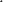 Phone: Fax: _________________________________Revocation: This authorization is also subject to written revocation by the patient at any time. The written revocation will be effective upon receipt, except to the extent that the disclosing party or others have acted in reliance upon this authorization.Re-disclosure: I understand that the recipient may not lawfully further use or disclose the health information unless another authorization is obtained from me or unless such use or disclosure is specifically required or permitted by law.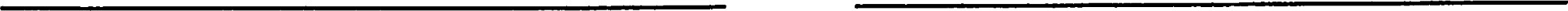 	Signature of Patient/Representative	Witness SignatureDate: 